 /content/files/profilaktika/2019/profilaktika-terrorizma-na-sayt.pdf 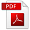 Система профилактики терроризма (полезные ссылки)Портал Национального антитеррористического комитетаСайт антитеррористической комиссии в Свердловской областиНациональный портал «Россия, Антитеррор»
Антитерроризм детям (детский тележурнал «Спасайкин»)
сайт «Antiterror Today»
сайт «Бастион»
сайт «Вымпел-В»
сайт «Антитеррор: Спецназ Российской Федерации»
сайт «Азбука безопасности» - проект для взрослых и детей»
сайт «Террору-НЕТ!»
сайт «Наука и образование против террора»
сайт «Молодежь за чистый интернет!»
Федеральный список экстремистских материалов